Background InformationStrain NumberT005037Strain NameB6/JNju-Fbxo28em1Cflox/GptUsed nameFbx28; mKIAA0483; D1Ertd578e; 4833428J17Rik; 5730505P19RikCommon nameFbxo28Complete time2019/2/20Strain TypeConditional Knock out Cas9originGempharmatechBackgroundC57BL/6JAlgebraF1appearanceBlackRelated geneSFbxo28genotypeFl/wtProvided genotypeHeterozygoteTargeting Strategy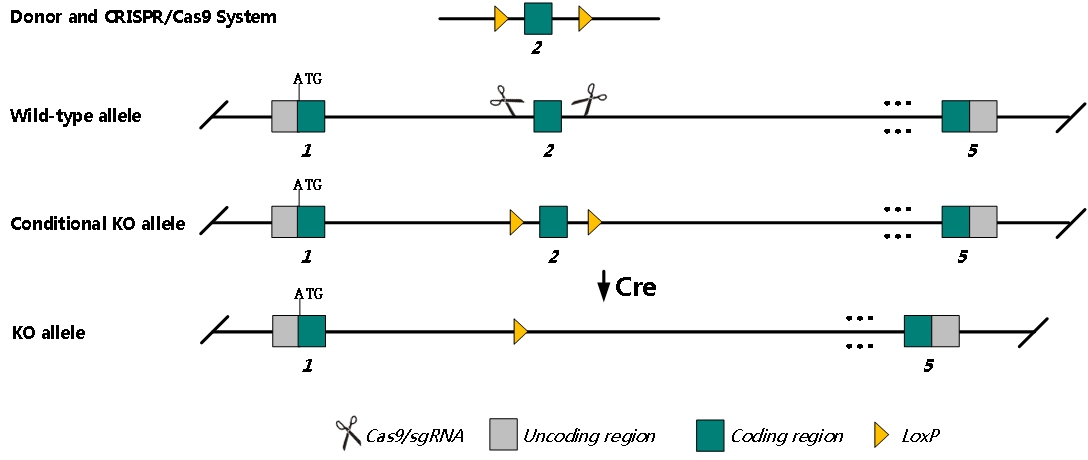 sgRNACTCTGCTAATTGCATGGCCG TGG 	GGCAGTGGTGACCCACATAA TGG Breeding method（♂x♀）statusfrozenGenotypingPCR+SequenceSpecial feeding conditionsNonefeedSPFmaternal instinctgeneralStrain description/Research areas/Reference